                                                                    T.C.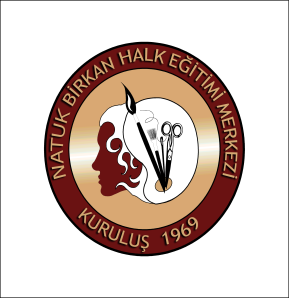 BEŞİKTAŞ KAYMAKAMLIĞILEVENT NATUK BİRKAN HALK EĞİTİMİ MERKEZİ MÜDÜRLÜĞÜKURSİYER ÖN  KAYIT FORMUT.C. KİMLİK NO.			: ……………………………………………………………..ADI SOYADI				: …………………………………………………………….DOĞUM YERİ VE YILI (Gün / Ay / Yıl) : ……/ ……/ …….NÜFUSA  KAYITLI  OLDUĞU İL	: ………………….    İLÇE:…………………………………MEZUN OLDUĞU OKUL		: ………………………………………………………..........MESLEĞİ/İŞ DURUMU		: ……………………………  (    )Çalışıyor   (   )ÇalışmıyorEV TELEFONU			: ……………………………………………………………..CEP TELEFONU			: ……………………………………………………………..E-MAİL ADRESİ			: ……………………………………………………………..DAHA ÖNCE KATILDIĞINIZ KURS: …………………………………………………………HES KODU                                            :………………………………………………..KURSA NE ZAMAN GELMEK İSTERSİNİZ?    (   ) HAFTA İÇİ       (    ) HAFTA SONU    (   ) FARK ETMEZ Levent Natuk Birkan Halk Eğitimi Merkezi Müdürlüğünce açılacak;(   )Bilgisayar   (   )Resim   (   )Ahşap Boyama     (   )El Nakışları    (   )İğne Oyası    (   )Çini    (   )Üç Boyutlu Şekillendirme	 (   )Takı Tasarımı       (   )Mozaik   (   )Seramik     (   )Vitray   (   )Dokuma    (   )Şiş ve Tığ Örücülüğü    (   )Giyim Üretim Teknolojisi   (   )Çocuk Bakım Elemanı   (   )Aile Eğitimi Kursları   (   )Okuma-Yazma  (   )Çeyiz Ürünleri Hazırlama(   )Halk Oyunları     (   )Türk Sanat Müziği     (   )Bağlama   (   )Gitar  (   )Keman    (   )Diksiyon   (   )Fotoğrafçılık      (   )Emlak Danışmanlığı   (   )Yiyecek İçecek Hizmetleri     (   )Hijyen Eğitimi(   )Yabancı Dil (İngilizce, Fransızca, İtalyanca) (   )Doğalgaz Yakıtlı Kalorifer Ateşçisi..    (  ) Diğer………                        kursuna katılmak istiyorum. Gereğini arz ederim.													                                                            …../…../…..								                                        İmzaAyrıntılı bilgi için kurumumuzun www.leventnatukbirkanhem.meb.k12.tr adresinden bilgi alabilirsiniz, online müracaatta bulunabilirsiniz. Talepleriniz doğrultusunda MEB yaygın eğitim programlarındaki tüm kurslar açılabilmektedirTEL	 : 212-264 08 15       E-MAİL:leventnatukbirkan@gmail.comADRES: Levent cd.Yeni Sülün Sk.No:6 Levent-Beşiktaş/İSTANBUL Telefon Arama Tarihi ……………………… NOT:………………………………..